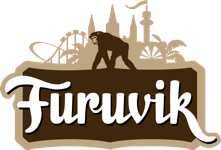 Pressmeddelande 2017-05-15Välkomna på pressvisning av Fireball!Vågar du ta en hårresande åktur rakt ut i tomma intet? Torsdag 18 maj klockan 10 är modiga, tillsammans med årskurs 5-6 från Ytterharnäs skola, välkomna på pressvisning och teståkning av den skandinavienunika berg- och dalbanan Fireball! 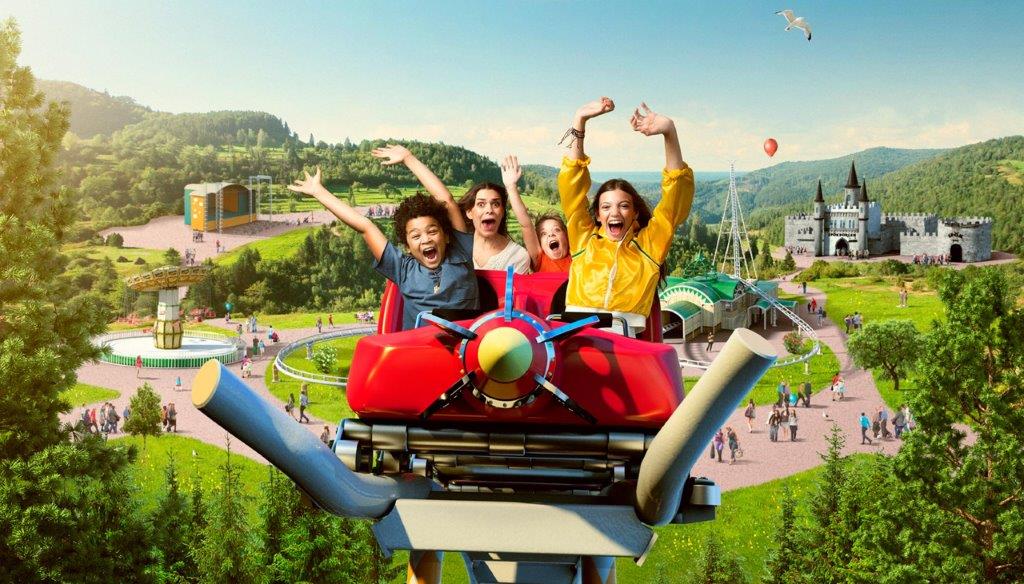 Med 32 miljoner kronor är det den största investeringen i Furuviksparkens historia. Eftersom vi vet att många är väldigt nyfikna på årets stora nyhet Fireball vill vi bjuda in er att teståka den nervpirrande attraktionen innan parken öppnar för allmänheten.Torsdag 18 maj klockan 10 är ni tillsammans med årskurs 5-6 från Ytterharnäs skola välkomna till Furuvik. Vi möts vid huvudentrén och promenerar tillsammans ner till tivolit. Vi har personal på plats som kan hjälpa till med att säkra filmutrustning på Fireball.O.S.A. hur många som kommer från er redaktion. Sista datum att anmäla sig är onsdag 17 maj klockan 12. Fireball är av typen ”boomerang rebound” och det som är unikt med berg- och dalbanan är att man åker både fram- och baklänges och att banans design adderar till upplevelsen – på två ställen högt ovanför marken försvinner rälsen spöklikt i tomma intet. Åkturen bjuder på en hisnande utsikt över Furuviksparken och är anpassad för hela familjen. Längdgräns är 120 centimeter.Fireball är cirka 23 meter hög och 210 meter lång. Topphastigheten är 60 kilometer i timmen och kapaciteten 20 personer per åktur och 750 personer per timme. Tillverkare är Vekoma.För mer information kontakta Nina Tano, VD på Furuvik på telefon 010-708 79 18 eller 
e-mail nina.tano@furuvik.se. För pressbilder besök vår Bildbank bilder.parksandresorts.com/furuvik